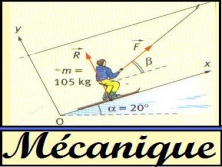 Niveau : 1ére BACPhysique ChimieAnnée scolaire-----/-------Exercice 1Exercice 1Exercice 1Exercice 1La capacité thermique massique de l’eau liquide est ceau = 4,18 kJ.°C-1.kg-1, la capacité thermique massique de l'aluminium à cAl = 902 J.°C-1.kg-1Calculer la variation d'énergie interne de :1-1. meau = 200 g d'eau liquide dont la température passe de 20 °C à 80 °Cb.	1-2. meau = 600 g d'eau liquide dans lequel se trouve un morceau d'aluminium de mAl = 250 g, quand la température de l'ensemble passe de 60 °C à 10 °C2. Ces variations de température étant obtenues par transfert thermique, interpréter le signe des variations d'énergieLa capacité thermique massique de l’eau liquide est ceau = 4,18 kJ.°C-1.kg-1, la capacité thermique massique de l'aluminium à cAl = 902 J.°C-1.kg-1Calculer la variation d'énergie interne de :1-1. meau = 200 g d'eau liquide dont la température passe de 20 °C à 80 °Cb.	1-2. meau = 600 g d'eau liquide dans lequel se trouve un morceau d'aluminium de mAl = 250 g, quand la température de l'ensemble passe de 60 °C à 10 °C2. Ces variations de température étant obtenues par transfert thermique, interpréter le signe des variations d'énergieLa capacité thermique massique de l’eau liquide est ceau = 4,18 kJ.°C-1.kg-1, la capacité thermique massique de l'aluminium à cAl = 902 J.°C-1.kg-1Calculer la variation d'énergie interne de :1-1. meau = 200 g d'eau liquide dont la température passe de 20 °C à 80 °Cb.	1-2. meau = 600 g d'eau liquide dans lequel se trouve un morceau d'aluminium de mAl = 250 g, quand la température de l'ensemble passe de 60 °C à 10 °C2. Ces variations de température étant obtenues par transfert thermique, interpréter le signe des variations d'énergieLa capacité thermique massique de l’eau liquide est ceau = 4,18 kJ.°C-1.kg-1, la capacité thermique massique de l'aluminium à cAl = 902 J.°C-1.kg-1Calculer la variation d'énergie interne de :1-1. meau = 200 g d'eau liquide dont la température passe de 20 °C à 80 °Cb.	1-2. meau = 600 g d'eau liquide dans lequel se trouve un morceau d'aluminium de mAl = 250 g, quand la température de l'ensemble passe de 60 °C à 10 °C2. Ces variations de température étant obtenues par transfert thermique, interpréter le signe des variations d'énergieExercice 2Exercice 2Exercice 2Exercice 2Un bécher contient 100g d’eau chaude à la température 1 = 60°C. On ajoute 200g d’eau froide à 2 = 20°C. On agite et après stabilisation de la température, on obtient 300g d’eau à la température 3 inconnue que l’on se propose de déterminer.
1. Quelle eau à céder de la chaleur lors du transfert thermique ? Quelle est la valeur de sa température initiale ? Quelle est l’expression de sa température finale ?
2. Quelle eau a reçu de la chaleur lors du transfert thermique ? Quelle est la valeur de sa température initiale ? Quelle est l’expression de sa température finale ?
3. Appliquez la relation Q = m.c (1-2) et établir une équation du premier degré avec l’inconnue 3. Résoudre cette équation pour calculer 3.La capacité thermique massique de l’eau liquide est ceau = 4,18 kJ.°C-1.kg-1Un bécher contient 100g d’eau chaude à la température 1 = 60°C. On ajoute 200g d’eau froide à 2 = 20°C. On agite et après stabilisation de la température, on obtient 300g d’eau à la température 3 inconnue que l’on se propose de déterminer.
1. Quelle eau à céder de la chaleur lors du transfert thermique ? Quelle est la valeur de sa température initiale ? Quelle est l’expression de sa température finale ?
2. Quelle eau a reçu de la chaleur lors du transfert thermique ? Quelle est la valeur de sa température initiale ? Quelle est l’expression de sa température finale ?
3. Appliquez la relation Q = m.c (1-2) et établir une équation du premier degré avec l’inconnue 3. Résoudre cette équation pour calculer 3.La capacité thermique massique de l’eau liquide est ceau = 4,18 kJ.°C-1.kg-1Un bécher contient 100g d’eau chaude à la température 1 = 60°C. On ajoute 200g d’eau froide à 2 = 20°C. On agite et après stabilisation de la température, on obtient 300g d’eau à la température 3 inconnue que l’on se propose de déterminer.
1. Quelle eau à céder de la chaleur lors du transfert thermique ? Quelle est la valeur de sa température initiale ? Quelle est l’expression de sa température finale ?
2. Quelle eau a reçu de la chaleur lors du transfert thermique ? Quelle est la valeur de sa température initiale ? Quelle est l’expression de sa température finale ?
3. Appliquez la relation Q = m.c (1-2) et établir une équation du premier degré avec l’inconnue 3. Résoudre cette équation pour calculer 3.La capacité thermique massique de l’eau liquide est ceau = 4,18 kJ.°C-1.kg-1Un bécher contient 100g d’eau chaude à la température 1 = 60°C. On ajoute 200g d’eau froide à 2 = 20°C. On agite et après stabilisation de la température, on obtient 300g d’eau à la température 3 inconnue que l’on se propose de déterminer.
1. Quelle eau à céder de la chaleur lors du transfert thermique ? Quelle est la valeur de sa température initiale ? Quelle est l’expression de sa température finale ?
2. Quelle eau a reçu de la chaleur lors du transfert thermique ? Quelle est la valeur de sa température initiale ? Quelle est l’expression de sa température finale ?
3. Appliquez la relation Q = m.c (1-2) et établir une équation du premier degré avec l’inconnue 3. Résoudre cette équation pour calculer 3.La capacité thermique massique de l’eau liquide est ceau = 4,18 kJ.°C-1.kg-1Exercice 3Exercice 3Exercice 3Exercice 3Le vase calorimétrique d'un calorimètre est en aluminium, sa masse est m = 50 g 
 1. Calculer la capacité thermique de ce vase sachant que la capacité thermique massique de l'aluminium vaut 920 J.kg-1.K-1.
2. Le calorimètre contient une masse d'eau de 100 g (ce = 4,19.103 J.kg-1.K-1); le thermomètre et les accessoires du calorimètre ont une capacité thermique de 15 J.K-1, calculer la capacité thermique totale C du calorimètre.
3. La température initiale du calorimètre contenant les 100 g d’eau est t1 = 17,2 °C. On introduit dans le calorimètre une certaine quantité d'eau à la température t2 = 100 °C, la température d'équilibre s'établit à te = 38,5 °C.
3-1.Calculer la capacité thermique C' de l'eau introduite.
3-2. En déduire la valeur de la masse d'eau.Le vase calorimétrique d'un calorimètre est en aluminium, sa masse est m = 50 g 
 1. Calculer la capacité thermique de ce vase sachant que la capacité thermique massique de l'aluminium vaut 920 J.kg-1.K-1.
2. Le calorimètre contient une masse d'eau de 100 g (ce = 4,19.103 J.kg-1.K-1); le thermomètre et les accessoires du calorimètre ont une capacité thermique de 15 J.K-1, calculer la capacité thermique totale C du calorimètre.
3. La température initiale du calorimètre contenant les 100 g d’eau est t1 = 17,2 °C. On introduit dans le calorimètre une certaine quantité d'eau à la température t2 = 100 °C, la température d'équilibre s'établit à te = 38,5 °C.
3-1.Calculer la capacité thermique C' de l'eau introduite.
3-2. En déduire la valeur de la masse d'eau.Le vase calorimétrique d'un calorimètre est en aluminium, sa masse est m = 50 g 
 1. Calculer la capacité thermique de ce vase sachant que la capacité thermique massique de l'aluminium vaut 920 J.kg-1.K-1.
2. Le calorimètre contient une masse d'eau de 100 g (ce = 4,19.103 J.kg-1.K-1); le thermomètre et les accessoires du calorimètre ont une capacité thermique de 15 J.K-1, calculer la capacité thermique totale C du calorimètre.
3. La température initiale du calorimètre contenant les 100 g d’eau est t1 = 17,2 °C. On introduit dans le calorimètre une certaine quantité d'eau à la température t2 = 100 °C, la température d'équilibre s'établit à te = 38,5 °C.
3-1.Calculer la capacité thermique C' de l'eau introduite.
3-2. En déduire la valeur de la masse d'eau.Le vase calorimétrique d'un calorimètre est en aluminium, sa masse est m = 50 g 
 1. Calculer la capacité thermique de ce vase sachant que la capacité thermique massique de l'aluminium vaut 920 J.kg-1.K-1.
2. Le calorimètre contient une masse d'eau de 100 g (ce = 4,19.103 J.kg-1.K-1); le thermomètre et les accessoires du calorimètre ont une capacité thermique de 15 J.K-1, calculer la capacité thermique totale C du calorimètre.
3. La température initiale du calorimètre contenant les 100 g d’eau est t1 = 17,2 °C. On introduit dans le calorimètre une certaine quantité d'eau à la température t2 = 100 °C, la température d'équilibre s'établit à te = 38,5 °C.
3-1.Calculer la capacité thermique C' de l'eau introduite.
3-2. En déduire la valeur de la masse d'eau.Exercice 4Exercice 4Exercice 4Exercice 41.	Un cube de 25 g de glace se trouve initialement à la température de 0,0 °C. On le place dans un verre en contact avec l'atmosphère à 20 °C. Calculer sa variation d'énergie interne lors de la fusion, l'eau de fonte étant à 0 °C. Commenter le signe du résultat.2. Un seau contient 5,4 kg d'eau à l'état liquide, à la température de 0 °C. La température de l'extérieur est égale à -5 °C. Calculer la variation d'énergie interne de l'eau quand elle est totalement transformée en glace à 0 °C. Commenter le signe du résultatPour l'eau, 1.	Un cube de 25 g de glace se trouve initialement à la température de 0,0 °C. On le place dans un verre en contact avec l'atmosphère à 20 °C. Calculer sa variation d'énergie interne lors de la fusion, l'eau de fonte étant à 0 °C. Commenter le signe du résultat.2. Un seau contient 5,4 kg d'eau à l'état liquide, à la température de 0 °C. La température de l'extérieur est égale à -5 °C. Calculer la variation d'énergie interne de l'eau quand elle est totalement transformée en glace à 0 °C. Commenter le signe du résultatPour l'eau, 1.	Un cube de 25 g de glace se trouve initialement à la température de 0,0 °C. On le place dans un verre en contact avec l'atmosphère à 20 °C. Calculer sa variation d'énergie interne lors de la fusion, l'eau de fonte étant à 0 °C. Commenter le signe du résultat.2. Un seau contient 5,4 kg d'eau à l'état liquide, à la température de 0 °C. La température de l'extérieur est égale à -5 °C. Calculer la variation d'énergie interne de l'eau quand elle est totalement transformée en glace à 0 °C. Commenter le signe du résultatPour l'eau, 1.	Un cube de 25 g de glace se trouve initialement à la température de 0,0 °C. On le place dans un verre en contact avec l'atmosphère à 20 °C. Calculer sa variation d'énergie interne lors de la fusion, l'eau de fonte étant à 0 °C. Commenter le signe du résultat.2. Un seau contient 5,4 kg d'eau à l'état liquide, à la température de 0 °C. La température de l'extérieur est égale à -5 °C. Calculer la variation d'énergie interne de l'eau quand elle est totalement transformée en glace à 0 °C. Commenter le signe du résultatPour l'eau, Exercice 5Exercice 5Exercice 5Exercice 5Un morceau de fer de masse m1= 500 g est sorti d'un congélateur à la température 1- 30°C.  Il est plongé dans un calorimètre, de capacité thermique négligeable, contenant une masse m2 = 200g d'eau à la température initiale 2 °C. 
Déterminer l'état final d'équilibre du système (température finale, masse des différents corps présents dans le calorimètre).
Données:
Chaleur massique de l'eau : ce = 4185 J.kg-1.K-1
Chaleur massique de la glace: cg = 2090 J.kg-1.K-1
Chaleur massique du fer: cFe = 460 J.kg-1.K-1
Chaleur latente de fusion de la glace: Lf = 3,34.105 J.kgUn morceau de fer de masse m1= 500 g est sorti d'un congélateur à la température 1- 30°C.  Il est plongé dans un calorimètre, de capacité thermique négligeable, contenant une masse m2 = 200g d'eau à la température initiale 2 °C. 
Déterminer l'état final d'équilibre du système (température finale, masse des différents corps présents dans le calorimètre).
Données:
Chaleur massique de l'eau : ce = 4185 J.kg-1.K-1
Chaleur massique de la glace: cg = 2090 J.kg-1.K-1
Chaleur massique du fer: cFe = 460 J.kg-1.K-1
Chaleur latente de fusion de la glace: Lf = 3,34.105 J.kgUn morceau de fer de masse m1= 500 g est sorti d'un congélateur à la température 1- 30°C.  Il est plongé dans un calorimètre, de capacité thermique négligeable, contenant une masse m2 = 200g d'eau à la température initiale 2 °C. 
Déterminer l'état final d'équilibre du système (température finale, masse des différents corps présents dans le calorimètre).
Données:
Chaleur massique de l'eau : ce = 4185 J.kg-1.K-1
Chaleur massique de la glace: cg = 2090 J.kg-1.K-1
Chaleur massique du fer: cFe = 460 J.kg-1.K-1
Chaleur latente de fusion de la glace: Lf = 3,34.105 J.kgUn morceau de fer de masse m1= 500 g est sorti d'un congélateur à la température 1- 30°C.  Il est plongé dans un calorimètre, de capacité thermique négligeable, contenant une masse m2 = 200g d'eau à la température initiale 2 °C. 
Déterminer l'état final d'équilibre du système (température finale, masse des différents corps présents dans le calorimètre).
Données:
Chaleur massique de l'eau : ce = 4185 J.kg-1.K-1
Chaleur massique de la glace: cg = 2090 J.kg-1.K-1
Chaleur massique du fer: cFe = 460 J.kg-1.K-1
Chaleur latente de fusion de la glace: Lf = 3,34.105 J.kg